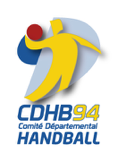 COMPTE RENDU DU CONSEIL D’ADMINISTRATION DU 25 MARS 2019Présents :Mesdames Yolande LINZ, Sandrine TORTORA, Aniko MEKSZ, Martine CORMERAIS, Maryse PIVONET, Ghislaine FERRER Messieurs Daniel HENRY, Clément COUTEAU, Philippe PUDELKO, Christian ZAKARIAN,  Alphonse BOYE, Richard UZAN, Pierre LENTIER, Roger DARTHOUT.Excusés :   Mesdames Michèle PETIT LETURGEZ, Samira BAGHIT, Messieurs Bruno GEHANOlivier MUSY Taoufik BOUDRIGA, Ordre du Jour Approbation du CA du 16 Janvier 2019 Vœux FFHB pour AG Fédérale Election du représentant de CDHB 94 pour l’AG FédéraleTour d’horizon des commissionsTrésorerie Questions diverses1) APPROBATION DU CA DU 16 Janvier 2019Le CR du dernier CA est validé à l’unanimité.2) VOEUX AG FEDERALE : Les vœux sont étudiés en séances et le délibéré des votes des positions du CDHB 94 en annexe joint.  3) ELECTION DU REPRESENTANT DU CDHB 94 POUR L’AG FEDERALE DES  26/27 AVRIL       A LA MAISON DU HANDBALL. Le Président du CDHB 94, Philippe PUDELKO, à l’unanimité du CA sera le représentant du comité pour cette AG fédérale, il sera assisté de Christian ZAKARIAN (1) et de Michèle PETIT LETURGEZ (2) en tant que suppléant dans l’ordre de ce compte rendu.4) TRESORERIEBILAN 2018En 2017 le résultat d’exploitation  était  positif avec un excédent de + 1286 € (imputé au compte de réserve)En 2018 le résultat d’exploitation se monte à + 215093 €. Ce résultat est principalement du à la vente du local de Saint Maur pour 210 000€ auquel il faut ajouter une baisse de la masse salariale suite au départ de Fabiola à Montauban qui se monte à 19352,75€.Le CNDS est en forte baisse : - 9700 € (au lieu de 19700€)Des relances ont été envoyées aux quelques clubs en retard de paiement.5) TOUR D’HORIZON DES COMMISSIONSA) COC- Championnat 1ère division Territoriale Masculin : Lancement de la seconde phase du
   championnat en 3 poules de 6.	- Une réunion est organisée par la Ligue à la MDHB pour les clubs intéressés par le
                championnat  France moins de 18 féminin et masculin.- Nous avons à déplorer quelques situations « un peu chaudes » concernant un de
   nos clubs,  Le président et la Vice présidente de la Discipline territoriale en charge
   du Val-de-Marne vont prendre contact avec les dirigeants de ce club pour trouver
   une solution à tous ces disfonctionnement à domicile.	- Le club de Fontenay sous bois se propose pour organiser les finalités de coupe du
                Val-de-Marne jeune et adultes. Aucune autre candidature n’étant actée, le CA 
                valide cette proposition à l’unanimité.B) COMMISSION JEUNE : rasC) DISCIPLINE : 	- 2 conseils : mardi et mercredi prochain	- 15 dossiers en attente	- Forte augmentation des coups, bagarres et envahissement de terrain.D) CMCD : 	- Un mail concernant l’état des lieux a été envoyé à tous les clubs qui à ce jour ne
                remplissent pas leurs CMCDE) ARBITRAGE : 	- Il y a entre 38 et 42 matches par week-end, le week-end dernier 36 matches ont été
	  arbitrés- Retour des clubs : Si sportivement l’intégration des clubs parisiens dans notre
               championnat est très intéressante, c’est compliqué concernant l’administratif avec 
               les arbitres parisiens, les conclusions de match et les infrastructures. (Salles et 
               vestiaires) Une solution pour la saison prochaine est en cour de négociation avec le 
               CDHB 75 et la mairie de Paris avec la possible résidentialisation des clubs sur un 
               gymnase.F)  SALLES ET TERRAINS :  Les clubs devront enregistrer dans Gest’hand les documents officiels au nombre
 de 7  concernant l’homologation de leur salle. Dans un premier temps cela concerne les salles de classe 1 et 2.G) TECHNIQUE Inter comité : Les filles se sont qualifiées et jouent le prochain tour Samedi à Valenton, les garçons vont en Moselle à Sarrebourg. Animateur école de Handball : 27 stagiaires dont 12 assidusMercredi 27 mars  prochain réunion avec Daniel DELERME, Monique ANSQUER pour la ligue, de Tao  BOUDRIGA, Pierre LENTIER, Ghislaine VANBOSTAL et Philippe PUDELKO concernant la formation et la mise en place de l’IFTE.H) ARBITRAGE JAJ Tous les week-ends il y a des désistements les moins de 15 filles départementale ne seront plus arbitrées.  Nous avons été sollicités par l’UNSS pour mettre à disposition des JAJ pour les             finalités du championnat de France qui aura lieu à Thiais du 20 au 23 Mai (1 binôme féminin et 1 binôme masculin) Période de certification des JAPour la saison prochaine, une personne supplémentaire devra intégrer la commission JALe tour d’inter comité sera arbitré ce week-end par les JAJ.I) RETOUR SUR LE CA DE LA LIGUE Une AG extraordinaire va avoir lieu pour la gouvernance du CDHB 77 suite à la démission de son président Pascal MILLET. Démission  Dominique PALLUAU vice-présidente de la Ligue qui a été remplacée par Marie José GAUDEFROY.La Ligue a été contactée concernant la mise en place de TIG pour un joueur de Tremblay en France. (Honrubia)  J) QUESTIONS DIVERSES : Daniel HENRY  voudrait savoir, s’il est possible d’avoir une vision sur les
 formations d’officiels de table : oui sur gest’hand Daniel HENRY voudrait des invitations pour le TiBY à Serris les 11 et 13 AVRIL Alphonse BOYE a écrit à la Fédération car la péréquation transport a été envoyée en Décembre avant la péréquation arbitrage. 3 manifestations ont été prévues avec l’UNSS :Trophée des lycées à Choisy le roiFinalités UNSS à ThiaisJeux du Val de Marne à Villeneuve le roiFFHB : Un séminaire de Beach Hand les 15 et 16 juin avec l’équipe de France et une équipe étrangère est à l’étude sur le site de la plage bleue à Valenton, cette manifestation si elle se réalise sera en coopération avec la FFHB, le Conseil Départemental, la Ville de Valenton et le CDHB 94.La séance est levée à 21H41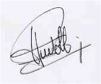   La Secrétaire Générale						 Le Président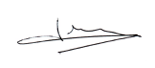   Ghislaine FERRER							Philippe PUDELKO		36, rue Jean Jaurès – Val Pompadour – 94460 VALENTON -  Tél. 01 45 95 90 65• E-mail : hand.94@wanadoo.fr • Site Internet : www.hand94.org